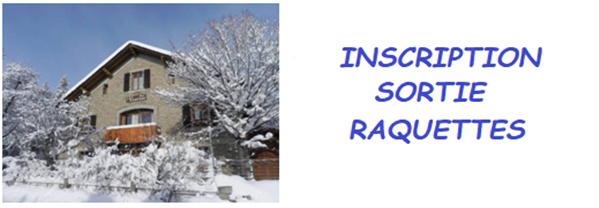 Les 9, 10 et 11 mars 2022 (2 nuits au gite Les Ramiers à BOLQUERES)Accès au gîte en covoiturage + parcours sur place (18,50 € par personne).Une randonnée raquettes prévue chaque jour (lieu à déterminer).Nombre maximum de participants : 26 (si les chambres sont bien complétées).Les participants seront logés en chambres de 2 à 4 personnes : pas de possibilité de chambre individuelle.Il y a :4 chambres de 2 personnes3 chambres de 4 personnes2 chambres de 3 personnes.Prévoir linge de toilette (linge de lit fourni) et chaussons.Le pique-nique du premier jour sera à prévoir. Pour les  2ème et 3ème jours possibilité de réserver un panier pique-nique au prix de 8,5 €/jour.Coût du séjour (1/2 pension): 98 €/personne (taxe de séjour comprise)(Tarif valable si nous sommes au moins 20, sinon 2€ de plus). Il comprend : Les repas du soir servis à 19h30 (entrée, plat, dessert, vin compris) les nuits et les petits-déjeuners.  Verre de muscat offert à 19h. Il n’y a pas d’assurance annulation. Les places en covoiturage et la capacité du gîte étant limitées l’inscription ne sera définitive qu’après la réunion d’inscription : Jeudi 27 janvier à 18 h salle Bartok à ST ESTEVELa répartition dans les chambres se fera lors de la réunion d’inscription, mais ne sera validée qu’après accord des responsables du gite.Pour plus de renseignement sur le gîte : www.lesramiers.frPOUR L’INSCRIPTION : si possible d’ici jeudi 27 (au-delà les chambres ne seront plus forcément disponibles)Envoyer un mail à RMS (randomarche66240@gmail.com) avec les renseignements suivants :NOM, Prénom des participantsRéservation pique-nique pour les 2ème et 3ème jours  (OUI/NON)Si déjà prévu : Noms des participants partageant la chambreEt/ou Nom des participants partageant la voiture ou nombre de places disponibles pour le covoiturage.OU téléphoner à Christian GALLEPE au 06 45 82 62 74Possibilité de louer des raquettes auprès du club : 5€ la paire. (dans la limite des paires disponibles).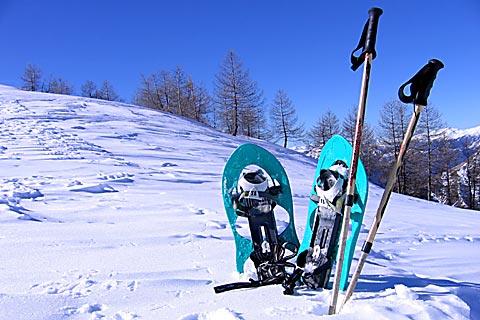 